Publicado en Madrid el 31/05/2019 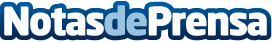 La profesión de youtuber o influencer se cuela entre las favoritas de los niñosUna consulta realizada por Lingokids entre 400 familias con hijos de 2 a 8 años sitúa esta nueva profesión como la quinta más atractiva, elegida por un 16%. Ver vídeos de YouTube es la actividad de Internet más frecuente para un 29% de los menores de esa franja de edad que utilizan dispositivos electrónicosDatos de contacto:LINGOKIDSNota de prensa publicada en: https://www.notasdeprensa.es/la-profesion-de-youtuber-o-influencer-se-cuela Categorias: Nacional Idiomas Educación Marketing Sociedad E-Commerce Ocio para niños http://www.notasdeprensa.es